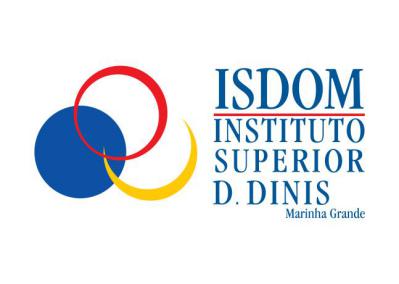 CICLO DE ESTUDOS GESTAO INDUSTRIAL E INOVAÇÃO TECNOLÓGICASUCESSO ESCOLARComparação do sucesso escolar nas diferentes áreas científicas do ciclo de estudos e respetivas unidades curriculares.Sendo o primeiro ano de funcionamento do ciclo de estudos o ano letivo 2019/2020 aind anão é possivel apresentar os dados relativos ao Sucesso Escolar deste NCE.